BILLINGHAM AMATEUR SWIMMING CLUB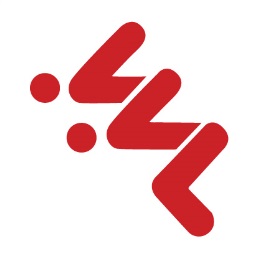 Gala Entry FormMake sure P.B. times entered are correct, the responsibility is yours.In the interest of swimmers development – all forms must be countersigned by their coach. If not the Competition Secretary will not process your entry. Please pay cash or cheque (made payable to BASC) and hand back to Competition Secretary.I certify that all the above details are correct and that I will abide by the meet conditions and the Code of Conduct of Billingham ASC.Signed ______________________________ Competitor		Date	_____________ (if under 18 years Parent to sign)Signed ______________________________ CoachASA Registration NoASA Registration NoASA Registration NoASA Registration NoASA Registration NoFirst NameSurnameSurnameSurnameSurnameDate of BirthDate of BirthDate of BirthDate of BirthDate of BirthGala Date    Gala Date    Gala Date    Gala Date    Gala Date    Gala Date    Gala Date    Gala Date    Gala Date    Gala Date    Age on Day         Age on Day         Age on Day         Age on Day         Age on Day         Gala Entered      Gala Entered      Gala Entered      Gala Entered      Gala Entered      EventEventTimeTimeTimeGala & Venue where AchievedGala & Venue where AchievedDateDateDate50m Free50m Free100m Free100m Free200m Free200m Free400m Free400m Free800m Free800m Free1500m Free1500m Free50m Back50m Back100m Back100m Back200m Back200m Back50m Fly50m Fly100m Fly100m Fly200m Fly200m Fly50m Breast50m Breast100m Breast100m Breast200m Breast200m Breast100m IM100m IM200m IM200m IM400m IM400m IMTotal EnteredTotal Entered             @    £                         =               @    £                         =  £££